Міністерство освіти і науки України Національний технічний університет«Дніпровська Політехніка» Кафедра іноземних мов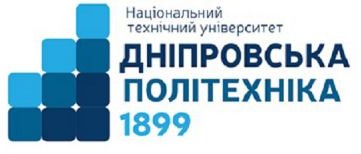 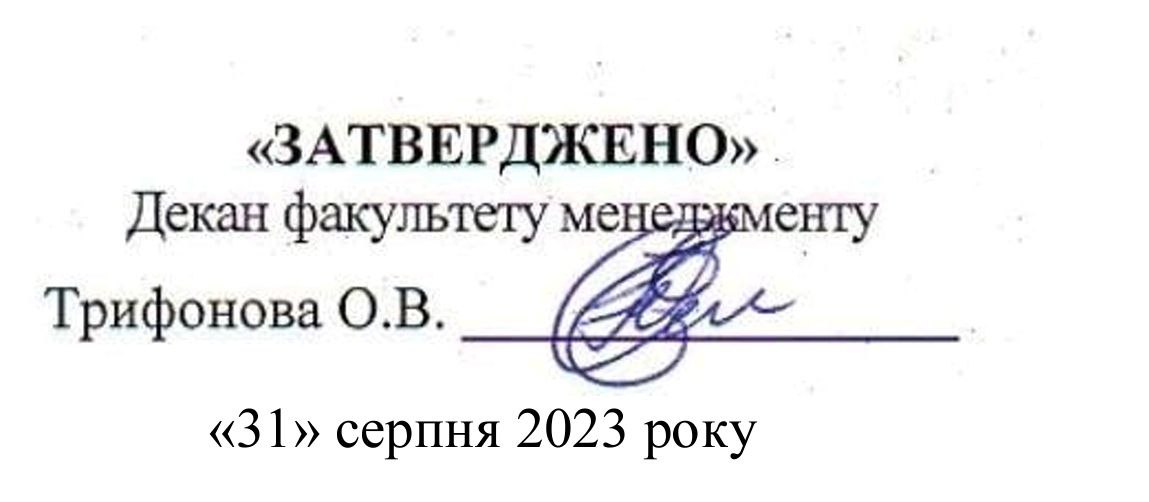 РОБОЧА ПРОГРАМА НАВЧАЛЬНОЇ ДИСЦИПЛІНИ«Іноземна мова для професійної діяльності (англійська/німецька/французька)»Викладач: ст.викладач Губкіна В.В.Пролонговано: на 20   /20	н.р.	(	) « »	20	р.(підпис, ПІБ, дата)на 20   /20	н.р.	(	) «   »	20   р.(підпис, ПІБ, дата)ДніпроНТУ «Дніпровська політехніка» 2023Робоча програма навчальної дисципліни «Іноземна мова для професійної діяльності (англійська/німецька/французька)» для магістрів освітньо- професійної програми «Транспортні технології (на автомобільному транспорті)» спеціальності 275 Транспортні технології (на автомобільному транспорті / Нац. техн. ун-т. «Дніпровська політехніка», каф. ін. мов. – Д. : НТУ «ДП», 2023. – 14 с.Розробники:               Кострицька С.І. –  зав. кафедри іноземних мов, професор;               Зуєнок Ірина Іванівна –  доцент кафедри іноземних мов;Губкіна Вікторія Вікторівна– ст. викладач кафедри іноземних мов.Робоча програма регламентує:мету дисципліни;дисциплінарні результати навчання, сформовані на основі трансформації очікуваних результатів навчання освітніх програм;обсяг і розподіл за формами організації освітнього процесу та видами навчальних занять;програму дисципліни (тематичний план за видами навчальних занять);алгоритм	оцінювання	рівня	досягнення	дисциплінарних	результатів навчання (шкали, засоби, процедури та критерії оцінювання);інструменти, обладнання та програмне забезпечення;рекомендовані джерела інформації (окремо для кожної іноземної мови).Робоча програма призначена для реалізації компетентнісного підходу під час планування освітнього процесу, викладання дисципліни, підготовки студентів до контрольних заходів, контролю провадження освітньої діяльності, внутрішнього та зовнішнього контролю забезпечення якості вищої освіти, акредитації освітніх програм у межах відповідних спеціальностей.Погоджено	рішенням	науково-методичної	комісії	спеціальності	275 «Транспортні технології (на автомобільному транспорті)» (протокол №  __   від _________2023 р.).ЗМІСТ1 МЕТА НАВЧАЛЬНОЇ ДИСЦИПЛІНИВ освітньо-професійній програмі «Транспортні технології (на автомобільному транспорті» спеціальності 275 Транспортні технології (на автомобільному транспорті) здійснено розподіл програмних результатів навчання (ПРН) за організаційними формами освітнього процесу. Зокрема, до дисципліни З1 «Іноземна мова для професійної діяльності (англійська/німецька/французька)» віднесено такі результати навчання:Мета дисципліни полягає у оволодінні теоретичними знаннями та практичними навичками щодо іншомовного спілкування в типових академічних і професійних ситуаціях шляхом формування комунікативної мовленнєвої компетентності на рівні В2 за Глобальною шкалою (ЗЄР, 2018), який забезпечує можливість спілкування у професійному середовищі та користування науковою та науково-технічною документацією.Реалізація мети вимагає трансформації програмних результатів навчання в дисциплінарні та адекватний відбір змісту навчальної дисципліни за цим критерієм.2 ОЧІКУВАНІ ДИСЦИПЛІНАРНІ РЕЗУЛЬТАТИ НАВЧАННЯ3 БАЗОВІ ДИСЦИПЛІНИДисципліна викладається в 1-му та 2-му семестрах відповідно до навчального плану, тому додаткових вимог до базових дисциплін не встановлюється. Міждисциплінарні зв’язки: вивчення курсу ґрунтується на знаннях, отриманих з вивчених дисциплін за попереднім рівнем освіти.ОБСЯГ І РОЗПОДІЛ ЗА ФОРМАМИ ОРГАНІЗАЦІЇ ОСВІТНЬОГО ПРОЦЕСУ ТА ВИДАМИ НАВЧАЛЬНИХ ЗАНЯТЬПРОГРАМА ДИСЦИПЛІНИ ЗА ВИДАМИ НАВЧАЛЬНИХ ЗАНЯТЬ                   6 ОЦІНЮВАННЯ РЕЗУЛЬТАТІВ НАВЧАННЯСертифікація досягнень студентів здійснюється за допомогою прозорих процедур, що ґрунтуються на об’єктивних критеріях відповідно до Положення університету «Про оцінювання результатів навчання здобувачів вищої освіти».Досягнутий рівень компетентностей відносно очікуваних, що ідентифікований під час контрольних заходів, відображає реальний результат навчання студента за дисципліною.ШкалиОцінювання навчальних досягнень студентів НТУ «ДП» здійснюється за рейтинговою (100-бальною) та інституційною шкалами. Остання необхідна (за офіційною відсутністю національної шкали) для конвертації (переведення) оцінок здобувачів вищої освіти різних закладів.Шкали оцінювання навчальних досягнень студентів НТУ «ДП»Кредити навчальної дисципліни зараховуються, якщо студент отримав підсумкову оцінку не менше 60-ти балів. Нижча оцінка вважається академічною заборгованістю, що підлягає ліквідації відповідно до Положення про організацію освітнього процесу НТУ «ДП».Засоби та процедуриЗміст засобів діагностики спрямовано на контроль рівня сформованості знань, умінь/навичок, комунікації, автономності та відповідальності студента за вимогами НРК до 7-го кваліфікаційного рівня під час демонстрації регламентованих робочою програмою результатів навчання.Студент на контрольних заходах має виконувати завдання, орієнтовані виключно на демонстрацію дисциплінарних результатів навчання (розділ 2).Засоби діагностики, що надаються студентам на контрольних заходах у вигляді завдань для поточного та підсумкового контролю, формуються шляхом конкретизації вихідних даних та способу демонстрації дисциплінарних результатів навчання.Засоби діагностики (контрольні завдання) для поточного та підсумкового контролю дисципліни затверджуються кафедрою.Види засобів діагностики та процедур оцінювання для поточного та підсумкового контролю дисципліни подано нижче.Засоби діагностики та процедури оцінюванняПід час поточного контролю практичні заняття оцінюються якістю виконання контрольного завдання.Якщо зміст певного виду занять підпорядковано декільком складовим опису кваліфікаційного рівня НРК, то інтегральне значення оцінки може визначатися з урахуванням вагових коефіцієнтів, що встановлюються викладачем.За наявності рівня результатів поточних контролів з усіх видів навчальних занять не менше 60 балів, підсумковий контроль здійснюється без участі студента шляхом визначення середньозваженого значення поточних оцінок.Незалежно від результатів поточного контролю кожен студент під час заліку та екзамену має право виконувати ККР, яка містить завдання, що охоплюють ключові дисциплінарні результати навчання.Кількість конкретизованих завдань ККР повинна відповідати відведеному часу на виконання. Кількість варіантів ККР має забезпечити індивідуалізацію завдання.Значення оцінки за виконання ККР визначається середньою оцінкою складових (конкретизованих завдань) і є остаточним.Інтегральне значення оцінки виконання ККР може визначатися з урахуванням вагових коефіцієнтів, що встановлюється кафедрою для кожної складової опису кваліфікаційного рівня НРК.КритеріїРеальні результати навчання студента ідентифікуються та вимірюються відносно очікуваних під час контрольних заходів за допомогою критеріїв, що описують дії студента для демонстрації досягнення результатів навчання.Для оцінювання виконання контрольних завдань під час поточного контролю практичних занять в якості критерію використовується коефіцієнт засвоєння, що автоматично адаптує показник оцінки до рейтингової шкали:Оi = 100 a/m,де a – число правильних відповідей або виконаних суттєвих операцій відповідно до еталону рішення; m – загальна кількість запитань або суттєвих операцій еталону.Індивідуальні завдання та комплексні контрольні роботи оцінюються експертно за допомогою критеріїв, що характеризують співвідношення вимог до рівня компетентностей і показників оцінки за рейтинговою шкалою.Зміст критеріїв спирається на компетентністні характеристики, визначені НРК для магістерського рівня вищої освіти (подано нижче).Загальні критерії досягнення результатів навчання для 7-го кваліфікаційного рівня за НРКІНСТРУМЕНТИ, ОБЛАДНАННЯ ТА ПРОГРАМНЕ ЗАБЕЗПЕЧЕННЯМультимедійне обладнання: ноутбук, проектор. Аудіопрогравач, аудіоколонки.Microsoft Office 365. Дистанційна платформа Мoodlе.РЕКОМЕНДОВАНІ ДЖЕРЕЛА ІНФОРМАЦІЇАнглійська моваAcademic	Integrity at	the	Massachusetts	Institute	of	Technology:	A Handbook for Students [Electronic Resource]. – Access: https://integrity.mit.edu/Benson, P. J., & Silver, S. C. (2013). What editors want: An author’s guide to scientific journal publishing. Chicago, IL: University of Chicago Press.Booth, W. C., Colomb, G. G., & Williams, J. (2016). The craft of research (4th ed.) Chicago, IL: University of Chicago Press. Retrieved from http://course.sdu.edu.cn/G2S/eWebEditor/uploadfile/20140306165625006.pdfCollins	dictionaries.	–	[electronic	resource].	–	Available	from	: http://www.collinsdictionary.comDyrud, M. A. (2016). Writing for publication. Proceedings of the 2016 IAJC-ISAM	International	Conference,	pp.	1-11.	Retrieved	from http://cd16.iajc.org/wp-content/uploads/Camera-ready-papers/054-x- 16_Writing%20for%20Publication%20_REVISED--Dyrud_.pdfLynch, T., & Anderson, K. (2013). Grammar for academic writing. Edinburgh, UK: University of Edinburgh. Retrieved from http://www.ed.ac.uk/files/atoms/files/grammar_for_academic_writing_ism.pdfOxford Advanced Learner’s Dictionary. – [electronic resource]. – Available from : http://www.oxfordlearnersdictionaries.comhttps://www.sciencedirect.com/journal/kent.ac.uk/careers/presentation skillshttps://www.businessballs.com/communication-skills/presentation-skills- and-techniques/https://academic.oup.com/Німецька моваІмператив якості: вчимося цінувати та оцінювати вищу освіту: навч. посіб./за ред. Т.Добка, М. Головянко та інші. - Львів: Видавництво «Компанія«Манускрипт», 2014.Петришин Л.Б. Методичні вказівки до написання реферату у вищому навчальному закладі як форми наукової звітності. - Івано-Франківськ, 2015.Галузевий переклад : німецька мова : навчальний посібник / Кучер З. І., Орлова М. О., Ліпісівіцький М. Л. – Вінниця : Нова Книга, 2018.Яременко І.А., Кручинін О.В. Практикум з німецької мови для магістрів усіх спеціальностей (Частина І): Електронний навчальний посібник (з грифом НГУ, протокол засідання Вченої Ради НТУ «Дніпровська політехніка». (протокол №4 від 24.05.2018). - Д.: НТУ «Дніпровська політехніка», 2018.В.В. Левицький. Лексикологія німецької мови: Підручник. – Вінниця:«Нова Книга», 2014.Граматика	німецької	мови:	теоретичний	матеріал,	комунікативні вправи і завдання. – Вінниця: «Нова Книга», 2014.https://www.hochschulkompass.dehttps://rhetorik-online.de/rhetorik-tipps-checkliste-planung-und- vorbereitung-einer-12. prasentation/https://www.berufsstrategie.de/bewerbung-karriere-soft- skills/praesentation.phphttps://www.wissenschaft-aktuell.de/rubriken/Oekologie.htmlhttps://www.nachhaltigkeit.info/artikel/oekologie_1744.htmhttp://www.umweltethik.at/Der Spiegel. Deutsches Nachrichtenmagazinhttp://www.spiegel.de/Deutsche Welle. Radio- und Fernsehsender http://www.DW.de/FAZ Aktuelle Nachrichten Online http://www.faz.net/Німецька мова: електронний словник Мультитранwww.multitran.ru/c/m.exe?l1=3&l2=2&CL=1&a=0Duden: Deutsche Sprache: Bücher und Software, aktuelle Infos sowie Service zur deutschen Rechtschreibung und deutschen Sprache. Online nachschlagen im Duden. www.duden.de/deutsche_sprache/                         Французька моваРекомендована література:  Основна:  Objectif express. Méthode de français. Hachette Français Langue Etrangère. 2020.Objectif express. Cahier d’activités. Hachette Français Langue Etrangère. 2020.Додаткова :1. Brame G. Chez vous en France. Mille et une clés pour faciliter la vie. – P. : La documentation Française, 2006.2. Mauchamp N. La France d’aujourd’hui. Civilisation. – P. : Clé international, 2001.3. Nouschi S., Nouschi M. Score. Civilisation française. . – P. : Presses Pocket – Les langues pour tous, 1996.Інформаційні ресурси:  1.	https://apprendre.tv5monde.com/fr2.	https://www.francaisfacile.com/3. « Le Monde », www.lemonde.fr4. « Le Point », www.lepoint.fr  5.  « Le Nouvel observateur », www.nouvelobs.com РОБОЧА ПРОГРАМА НАВЧАЛЬНОЇ ДИСЦИПЛІНИ«Іноземна мова для професійної діяльності (англійська/французька/німецька)» для магістрів освітньо-професійної програми «Транспортні технології (на автомобільному транспорті» спеціальності 275 Транспортні технології (на автомобільному транспорті)Розробники:                                                Світлана Іванівна Кострицька  Ірина Іванівна ЗуєнокВікторія Вікторівна ГубкінаВ редакції авторівПідготовлено до виходу в світу Національному технічному університеті«Дніпровська політехніка».Свідоцтво про внесення до Державного реєстру ДК № 1842 49005, м. Дніпро, просп. Д. Яворницького, 19Галузь знань …………….…27 «Транспорт» Спеціальність ……………...275 «Транспортні технології  ( на автомобільному транспорті) »Освітній рівень …………….другий (магістерський)Освітня програма …………..«Транспортні технології (на автомобільному транспорті»Спеціалізація ………………-Статус ………………………обов’язковаЗагальний обсяг ..………….6 кредитів ЄКТС (180 годин)Форма підсумкового контролю іспитТермін викладання ………..1-й та 2-й семестриМова викладання …………….англійська/німецька/французька РН-02 Вільно обговорювати державною та іноземною мовами питання професійної діяльності, проектів та досліджень у сфері транспортних систем і технологій усно і письмово.Шифр ПРНДисциплінарні результати навчання (ДРН)Дисциплінарні результати навчання (ДРН)Шифр ПРНшифр ДРНзмістРН-02РН-02.1-З1Ефективно встановлювати і підтримувати комунікацію в навчальнихситуаціях, типових для академічної та професійної діяльності,використовуючи необхідні   мовленнєві,   мовні та   комунікаційнівміння, навички і стратегіїРН-02.2-З1Підтримувати	розмову	та	аргументувати	відносно	тем,	щообговорюються під час дискусій та семінарів, представляти таобґрунтовувати свої погляди на теми обговорення, використовуючимовні форми, властиві для ведення дискусійРН-02.3-З1Ефективно	використовувати	широкий	діапазон	словниковогозапасу, у   тому числі   термінології   фахової   сфери,   граматичніструктури, необхідні для гнучкого вираження відповідних функційта понять, а також для розуміння і продукування широкого колатекстів в професійній сферіРН-02.4-З1Знаходити та оцінювати нову текстову, графічну, аудіо та відеоінформацію з	питань, пов’язаних з загальною академічною тапрофесійною діяльністю, що міститься в іншомовних матеріалахШифрДисциплінарні результати навчання (ДРН)Дисциплінарні результати навчання (ДРН)Дисциплінарні результати навчання (ДРН)РН-02РН-02.5-З1Розрізняти	різні	жанри	автентичних	текстів,	пов’язанихзіспеціальністю, та визначати позицію і точки зору автора.РН02.6-З1Аналізувати інформацію з   іншомовних джерел,   у тому числіАналізувати інформацію з   іншомовних джерел,   у тому числііншомовну	технічну	документацію,	для	отримання	даних,іншомовну	технічну	документацію,	для	отримання	даних,необхідних для виконання загальних академічних та професійнихнеобхідних для виконання загальних академічних та професійнихзавданьзавданьРН-02.7-З1Складати	реферати-огляди	прочитаного,	бібліографію	уСкладати	реферати-огляди	прочитаного,	бібліографію	увідповідності до міжнародних вимог і сучасних систем оформленнявідповідності до міжнародних вимог і сучасних систем оформленнябібліографіїбібліографіїРН-02.8-З1Розуміти	та	описувати	графіки,	таблиці,	діаграми	тощо,Розуміти	та	описувати	графіки,	таблиці,	діаграми	тощо,використовуючи мовні форми та граматичні структури, властиві длявикористовуючи мовні форми та граматичні структури, властиві дляопису засобів візуалізаціїопису засобів візуалізаціїРН-02.9-З1Складати	звіти	та	технічну	документацію	з	високим	рівнемСкладати	звіти	та	технічну	документацію	з	високим	рівнемграматичної коректностіграматичної коректностіРН-02.10-З1Складати іноземною мовою низку документів, необхідних дляСкладати іноземною мовою низку документів, необхідних дляучасті   у   міжнародних   заходах,   програмах   обміну   та/або	дляучасті   у   міжнародних   заходах,   програмах   обміну   та/або	дляРН-02працевлаштуванняпрацевлаштуванняРН-0.2.11-З1Викладати власні думки та аналізувати результати роботи під часВикладати власні думки та аналізувати результати роботи під часнарад, зборів та семінарівнарад, зборів та семінарівВид навчальних занятьОбсяг,годиниРозподіл за формами навчання, годиниРозподіл за формами навчання, годиниРозподіл за формами навчання, годиниРозподіл за формами навчання, годиниРозподіл за формами навчання, годиниРозподіл за формами навчання, годиниВид навчальних занятьОбсяг,годиниденнаденнавечірнявечірнязаочназаочнаВид навчальних занятьОбсяг,годиниаудиторнізаняттясамостійнароботааудиторнізаняттясамостійнароботааудиторнізаняттясамостійнароботалекційні-------практичні1206456--12108лабораторні-------семінари-------РАЗОМ1206456--12108Шифри ДРНВиди та тематика навчальних занятьОбсяг складових,годиниПРАКТИЧНІ ЗАНЯТТЯ180РН-02.2-З11. Спілкування в соціальному та академічному середовищах40РН-02.3-З1Персональна інформація. Заповнення форм (анкет) з особистоїРН-02.4-З1інформації для участі в програмах обміну, грантових заявкахРН-02.1-З1Усний	або	письмовий	опис   навчального	та	професійногодосвіду. Навчання впродовж життяОбмін (усний або письмовий) інформацією зі професійної сфериСпілкування в соціальних мережах та віртуальному навчальномусередовищі. МедіаграмотністьТелефонні розмови. Узгодження професійних питань потелефонуРН-02.3-З12. Пошук, читання та обробка іншомовної інформації Особливості різних жанрів та типів професійної друкованої літератури та літератури на електронних носіяхПошукове читання. Стратегії пошуку та підбору професійної інформаціїОзнайомче та оглядове читання фахових текстів на друкованих та електронних носіяхІнтерпретація візуальних засобів, що супроводжують текст (графіків, таблиць, схем, рисунків тощо)Вивчаюче читання текстів з фаху. Читання та аналіз іншомовноїтехнічної документації.50РН-02.4-З12. Пошук, читання та обробка іншомовної інформації Особливості різних жанрів та типів професійної друкованої літератури та літератури на електронних носіяхПошукове читання. Стратегії пошуку та підбору професійної інформаціїОзнайомче та оглядове читання фахових текстів на друкованих та електронних носіяхІнтерпретація візуальних засобів, що супроводжують текст (графіків, таблиць, схем, рисунків тощо)Вивчаюче читання текстів з фаху. Читання та аналіз іншомовноїтехнічної документації.РН-02.5-З12. Пошук, читання та обробка іншомовної інформації Особливості різних жанрів та типів професійної друкованої літератури та літератури на електронних носіяхПошукове читання. Стратегії пошуку та підбору професійної інформаціїОзнайомче та оглядове читання фахових текстів на друкованих та електронних носіяхІнтерпретація візуальних засобів, що супроводжують текст (графіків, таблиць, схем, рисунків тощо)Вивчаюче читання текстів з фаху. Читання та аналіз іншомовноїтехнічної документації.РН-02.6-З12. Пошук, читання та обробка іншомовної інформації Особливості різних жанрів та типів професійної друкованої літератури та літератури на електронних носіяхПошукове читання. Стратегії пошуку та підбору професійної інформаціїОзнайомче та оглядове читання фахових текстів на друкованих та електронних носіяхІнтерпретація візуальних засобів, що супроводжують текст (графіків, таблиць, схем, рисунків тощо)Вивчаюче читання текстів з фаху. Читання та аналіз іншомовноїтехнічної документації.РН-02.8-З12. Пошук, читання та обробка іншомовної інформації Особливості різних жанрів та типів професійної друкованої літератури та літератури на електронних носіяхПошукове читання. Стратегії пошуку та підбору професійної інформаціїОзнайомче та оглядове читання фахових текстів на друкованих та електронних носіяхІнтерпретація візуальних засобів, що супроводжують текст (графіків, таблиць, схем, рисунків тощо)Вивчаюче читання текстів з фаху. Читання та аналіз іншомовноїтехнічної документації.РН-02.3-З13. Іншомовне письмо у науково-професійному середовищі40РН-02.6-З1Особливості формату різних жанрів та типів академічної таРН-02.7-З1професійної літературиРН-02.8-З1Способи обробки інформації: складання нотаток, плану,РН-02.9-З1облікової картки прочитаного, візуалізація тексту та складанняРН-02.10-З1карти мислення. Особливості опису різних видів візуалізаціїтексту, статистичних даних тощоОсобливості медіації технічної іншомовної інформаціїРеферування та анотування професійної літературиСкладання технічної документації4. Проектна та повсякденна професійна діяльність50РН-02.1-З1Особливості проектної діяльності. Структура проектуРН-02.3-З1Формування команд, планування заходів та завдань. Розподілобов’язків між членами командиРН-02.4-З1Визначення проблеми та мети проекту. Стейкхолдери. Основніпроектні ризикиРН-02.6-З1Ведення обліку проектної роботи: етапи проекту та їх опис,включаючи візуальні засоби. Складання звітів про результатидосліджень. Опис та інтерпретація візуальних засобів, щоРН-02.8-З1супроводжують текст (графіків, таблиць, схем тощо)Загальний опис проекту. Особливості оформлення повідомленняпро прочитане, про проведені наукові дослідження, описуРН-02.9-З1конкретного етапу проекту, наукової роботи тощо.Створення кінцевого продукту. Підготовка письмової та усноїШифри ДРНВиди та тематика навчальних занятьОбсяг складових,годиниРН-02.11-З1презентації проектуУсна презентація проекту. Обговорення проекту та його результатівРАЗОМ180РейтинговаІнституційна90…100відмінно / Excellent74…89добре / Good60…73задовільно / Satisfactory0…59незадовільно / FailПОТОЧНИЙ КОНТРОЛЬПОТОЧНИЙ КОНТРОЛЬПОТОЧНИЙ КОНТРОЛЬПІДСУМКОВИЙ КОНТРОЛЬПІДСУМКОВИЙ КОНТРОЛЬнавчальне заняттязасобидіагностикипроцедуризасобидіагностикипроцедурипрактичніконтрольні завдання за кожною темоювиконання завдань під час практичних занятькомплексна контрольна робота (ККР)визначення середньозваженого результату поточних контролів;виконання ККР під час заліку (1-й семестр) екзамену (2-й семестр)за бажанням студентаОпис кваліфікаційногорівняВимоги до знань, умінь/навичок, комунікації, відповідальності і автономіїВимоги до знань, умінь/навичок, комунікації, відповідальності і автономіїВимоги до знань, умінь/навичок, комунікації, відповідальності і автономіїВимоги до знань, умінь/навичок, комунікації, відповідальності і автономіїВимоги до знань, умінь/навичок, комунікації, відповідальності і автономіїПоказник оцінкиЗнанняЗнанняЗнанняЗнанняЗнанняЗнанняЗнання– спеціалізовані концептуальні знання, що включають сучасні наукові здобутки у сфері професійної діяльності або галузі знань і є основою для оригінального мислення та проведення досліджень, критичне осмислення проблем у галузі та на межі галузей знаньВідповідь відмінна – правильна, обґрунтована, осмислена.Характеризує наявність:спеціалізованих концептуальних знань на рівні новітніх досягнень;критичне осмислення проблем у навчанні та/абопрофесійній діяльності та на межі предметних галузейВідповідь відмінна – правильна, обґрунтована, осмислена.Характеризує наявність:спеціалізованих концептуальних знань на рівні новітніх досягнень;критичне осмислення проблем у навчанні та/абопрофесійній діяльності та на межі предметних галузейВідповідь відмінна – правильна, обґрунтована, осмислена.Характеризує наявність:спеціалізованих концептуальних знань на рівні новітніх досягнень;критичне осмислення проблем у навчанні та/абопрофесійній діяльності та на межі предметних галузейВідповідь відмінна – правильна, обґрунтована, осмислена.Характеризує наявність:спеціалізованих концептуальних знань на рівні новітніх досягнень;критичне осмислення проблем у навчанні та/абопрофесійній діяльності та на межі предметних галузейВідповідь відмінна – правильна, обґрунтована, осмислена.Характеризує наявність:спеціалізованих концептуальних знань на рівні новітніх досягнень;критичне осмислення проблем у навчанні та/абопрофесійній діяльності та на межі предметних галузей95-100– спеціалізовані концептуальні знання, що включають сучасні наукові здобутки у сфері професійної діяльності або галузі знань і є основою для оригінального мислення та проведення досліджень, критичне осмислення проблем у галузі та на межі галузей знаньВідповідь містить не грубі помилки або опискиВідповідь містить не грубі помилки або опискиВідповідь містить не грубі помилки або опискиВідповідь містить не грубі помилки або опискиВідповідь містить не грубі помилки або описки90-94– спеціалізовані концептуальні знання, що включають сучасні наукові здобутки у сфері професійної діяльності або галузі знань і є основою для оригінального мислення та проведення досліджень, критичне осмислення проблем у галузі та на межі галузей знаньВідповідь правильна, але має певні неточностіВідповідь правильна, але має певні неточностіВідповідь правильна, але має певні неточностіВідповідь правильна, але має певні неточностіВідповідь правильна, але має певні неточності85-89– спеціалізовані концептуальні знання, що включають сучасні наукові здобутки у сфері професійної діяльності або галузі знань і є основою для оригінального мислення та проведення досліджень, критичне осмислення проблем у галузі та на межі галузей знаньВідповідь правильна,   аленедостатньо обґрунтованамаєпевнінеточностій80-84– спеціалізовані концептуальні знання, що включають сучасні наукові здобутки у сфері професійної діяльності або галузі знань і є основою для оригінального мислення та проведення досліджень, критичне осмислення проблем у галузі та на межі галузей знаньВідповідь	правильна,	але	має	певні	неточності,недостатньо обґрунтована та осмисленаВідповідь	правильна,	але	має	певні	неточності,недостатньо обґрунтована та осмисленаВідповідь	правильна,	але	має	певні	неточності,недостатньо обґрунтована та осмисленаВідповідь	правильна,	але	має	певні	неточності,недостатньо обґрунтована та осмисленаВідповідь	правильна,	але	має	певні	неточності,недостатньо обґрунтована та осмислена74-79– спеціалізовані концептуальні знання, що включають сучасні наукові здобутки у сфері професійної діяльності або галузі знань і є основою для оригінального мислення та проведення досліджень, критичне осмислення проблем у галузі та на межі галузей знаньВідповідь фрагментарнаВідповідь фрагментарнаВідповідь фрагментарнаВідповідь фрагментарнаВідповідь фрагментарна70-73– спеціалізовані концептуальні знання, що включають сучасні наукові здобутки у сфері професійної діяльності або галузі знань і є основою для оригінального мислення та проведення досліджень, критичне осмислення проблем у галузі та на межі галузей знаньВідповідь демонструє нечіткі уявлення студента прооб’єкт вивченняВідповідь демонструє нечіткі уявлення студента прооб’єкт вивченняВідповідь демонструє нечіткі уявлення студента прооб’єкт вивченняВідповідь демонструє нечіткі уявлення студента прооб’єкт вивченняВідповідь демонструє нечіткі уявлення студента прооб’єкт вивчення65-69– спеціалізовані концептуальні знання, що включають сучасні наукові здобутки у сфері професійної діяльності або галузі знань і є основою для оригінального мислення та проведення досліджень, критичне осмислення проблем у галузі та на межі галузей знаньРівень знань мінімально задовільнийРівень знань мінімально задовільнийРівень знань мінімально задовільнийРівень знань мінімально задовільнийРівень знань мінімально задовільний60-64– спеціалізовані концептуальні знання, що включають сучасні наукові здобутки у сфері професійної діяльності або галузі знань і є основою для оригінального мислення та проведення досліджень, критичне осмислення проблем у галузі та на межі галузей знаньРівень знань незадовільнийРівень знань незадовільнийРівень знань незадовільнийРівень знань незадовільнийРівень знань незадовільний<60Уміння/навичкиУміння/навичкиУміння/навичкиУміння/навичкиУміння/навичкиУміння/навичкиУміння/навичкиспеціалізовані уміння/навички розв’язання проблем, необхідні для проведення досліджень та/або провадження інноваційної діяльності з метою розвитку нових знань та процедур;здатність інтегрувати знання та розв’язувати складні задачі у широких або мультидисципліна рних контекстах;здатність розв’язувати проблеми у нових або незнайомих середовищах за наявності неповноїВідповідь характеризує уміння:виявляти проблеми;формулювати гіпотези;розв’язувати проблеми;оновлювати знання;інтегрувати знання;провадити інноваційну діяльність;провадити наукову діяльністьВідповідь характеризує уміння:виявляти проблеми;формулювати гіпотези;розв’язувати проблеми;оновлювати знання;інтегрувати знання;провадити інноваційну діяльність;провадити наукову діяльністьВідповідь характеризує уміння:виявляти проблеми;формулювати гіпотези;розв’язувати проблеми;оновлювати знання;інтегрувати знання;провадити інноваційну діяльність;провадити наукову діяльністьВідповідь характеризує уміння:виявляти проблеми;формулювати гіпотези;розв’язувати проблеми;оновлювати знання;інтегрувати знання;провадити інноваційну діяльність;провадити наукову діяльністьВідповідь характеризує уміння:виявляти проблеми;формулювати гіпотези;розв’язувати проблеми;оновлювати знання;інтегрувати знання;провадити інноваційну діяльність;провадити наукову діяльність95-100спеціалізовані уміння/навички розв’язання проблем, необхідні для проведення досліджень та/або провадження інноваційної діяльності з метою розвитку нових знань та процедур;здатність інтегрувати знання та розв’язувати складні задачі у широких або мультидисципліна рних контекстах;здатність розв’язувати проблеми у нових або незнайомих середовищах за наявності неповноїВідповідь характеризує уміння/навички застосовуватизнання в практичній діяльності з не грубими помилкамиВідповідь характеризує уміння/навички застосовуватизнання в практичній діяльності з не грубими помилкамиВідповідь характеризує уміння/навички застосовуватизнання в практичній діяльності з не грубими помилкамиВідповідь характеризує уміння/навички застосовуватизнання в практичній діяльності з не грубими помилкамиВідповідь характеризує уміння/навички застосовуватизнання в практичній діяльності з не грубими помилками90-94спеціалізовані уміння/навички розв’язання проблем, необхідні для проведення досліджень та/або провадження інноваційної діяльності з метою розвитку нових знань та процедур;здатність інтегрувати знання та розв’язувати складні задачі у широких або мультидисципліна рних контекстах;здатність розв’язувати проблеми у нових або незнайомих середовищах за наявності неповноїВідповідь характеризує уміння/навички застосовуватизнання	в	практичній	діяльності,	але	має	певні неточності при реалізації однієї вимогиВідповідь характеризує уміння/навички застосовуватизнання	в	практичній	діяльності,	але	має	певні неточності при реалізації однієї вимогиВідповідь характеризує уміння/навички застосовуватизнання	в	практичній	діяльності,	але	має	певні неточності при реалізації однієї вимогиВідповідь характеризує уміння/навички застосовуватизнання	в	практичній	діяльності,	але	має	певні неточності при реалізації однієї вимогиВідповідь характеризує уміння/навички застосовуватизнання	в	практичній	діяльності,	але	має	певні неточності при реалізації однієї вимоги85-89спеціалізовані уміння/навички розв’язання проблем, необхідні для проведення досліджень та/або провадження інноваційної діяльності з метою розвитку нових знань та процедур;здатність інтегрувати знання та розв’язувати складні задачі у широких або мультидисципліна рних контекстах;здатність розв’язувати проблеми у нових або незнайомих середовищах за наявності неповноїВідповідь характеризує уміння/навички застосовувати знання	в	практичній	діяльності,	але	має	певнінеточності при реалізації двох вимогВідповідь характеризує уміння/навички застосовувати знання	в	практичній	діяльності,	але	має	певнінеточності при реалізації двох вимогВідповідь характеризує уміння/навички застосовувати знання	в	практичній	діяльності,	але	має	певнінеточності при реалізації двох вимогВідповідь характеризує уміння/навички застосовувати знання	в	практичній	діяльності,	але	має	певнінеточності при реалізації двох вимогВідповідь характеризує уміння/навички застосовувати знання	в	практичній	діяльності,	але	має	певнінеточності при реалізації двох вимог80-84спеціалізовані уміння/навички розв’язання проблем, необхідні для проведення досліджень та/або провадження інноваційної діяльності з метою розвитку нових знань та процедур;здатність інтегрувати знання та розв’язувати складні задачі у широких або мультидисципліна рних контекстах;здатність розв’язувати проблеми у нових або незнайомих середовищах за наявності неповноїВідповідь характеризує уміння/навички застосовуватизнання	в	практичній	діяльності,	але	має	певні неточності при реалізації трьох вимогВідповідь характеризує уміння/навички застосовуватизнання	в	практичній	діяльності,	але	має	певні неточності при реалізації трьох вимогВідповідь характеризує уміння/навички застосовуватизнання	в	практичній	діяльності,	але	має	певні неточності при реалізації трьох вимогВідповідь характеризує уміння/навички застосовуватизнання	в	практичній	діяльності,	але	має	певні неточності при реалізації трьох вимогВідповідь характеризує уміння/навички застосовуватизнання	в	практичній	діяльності,	але	має	певні неточності при реалізації трьох вимог74-79спеціалізовані уміння/навички розв’язання проблем, необхідні для проведення досліджень та/або провадження інноваційної діяльності з метою розвитку нових знань та процедур;здатність інтегрувати знання та розв’язувати складні задачі у широких або мультидисципліна рних контекстах;здатність розв’язувати проблеми у нових або незнайомих середовищах за наявності неповноїВідповідь характеризує уміння/навички застосовуватизнання	в	практичній	діяльності,	але	має	певні неточності при реалізації чотирьох вимогВідповідь характеризує уміння/навички застосовуватизнання	в	практичній	діяльності,	але	має	певні неточності при реалізації чотирьох вимогВідповідь характеризує уміння/навички застосовуватизнання	в	практичній	діяльності,	але	має	певні неточності при реалізації чотирьох вимогВідповідь характеризує уміння/навички застосовуватизнання	в	практичній	діяльності,	але	має	певні неточності при реалізації чотирьох вимогВідповідь характеризує уміння/навички застосовуватизнання	в	практичній	діяльності,	але	має	певні неточності при реалізації чотирьох вимог70-73спеціалізовані уміння/навички розв’язання проблем, необхідні для проведення досліджень та/або провадження інноваційної діяльності з метою розвитку нових знань та процедур;здатність інтегрувати знання та розв’язувати складні задачі у широких або мультидисципліна рних контекстах;здатність розв’язувати проблеми у нових або незнайомих середовищах за наявності неповноїВідповідь характеризує уміння/навички застосовуватизнання в практичній діяльності при виконанні завданьВідповідь характеризує уміння/навички застосовуватизнання в практичній діяльності при виконанні завданьВідповідь характеризує уміння/навички застосовуватизнання в практичній діяльності при виконанні завданьВідповідь характеризує уміння/навички застосовуватизнання в практичній діяльності при виконанні завданьВідповідь характеризує уміння/навички застосовуватизнання в практичній діяльності при виконанні завдань65-69Опискваліфікаційного рівняВимоги до знань, умінь/навичок, комунікації, відповідальності і автономіїВимоги до знань, умінь/навичок, комунікації, відповідальності і автономіїВимоги до знань, умінь/навичок, комунікації, відповідальності і автономіїВимоги до знань, умінь/навичок, комунікації, відповідальності і автономіїПоказник оцінкиабо обмеженої інформації з урахуванням аспектів соціальної та етичноївідповідальностіза зразкомза зразкомза зразкомза зразкомабо обмеженої інформації з урахуванням аспектів соціальної та етичноївідповідальностіВідповідь характеризує уміння/навички застосовуватизнання	при	виконанні   завдань	за	зразком,	але	з неточностямиВідповідь характеризує уміння/навички застосовуватизнання	при	виконанні   завдань	за	зразком,	але	з неточностямиВідповідь характеризує уміння/навички застосовуватизнання	при	виконанні   завдань	за	зразком,	але	з неточностямиВідповідь характеризує уміння/навички застосовуватизнання	при	виконанні   завдань	за	зразком,	але	з неточностями60-64або обмеженої інформації з урахуванням аспектів соціальної та етичноївідповідальностіРівень умінь/навичок незадовільнийРівень умінь/навичок незадовільнийРівень умінь/навичок незадовільнийРівень умінь/навичок незадовільний<60КомунікаціяКомунікаціяКомунікаціяКомунікаціяКомунікаціяКомунікація– зрозуміле і недвозначне донесення власних знань, висновків та аргументації до фахівців і нефахівців, зокрема до осіб, які навчаютьсяЗрозумілість відповіді (доповіді).Мова:правильна;чиста;ясна;точна;логічна;виразна;лаконічна.Комунікаційна стратегія:послідовний і несуперечливий розвиток думки;наявність логічних власних суджень;доречна аргументації та її відповідність відстоюваним положенням;правильна структура відповіді (доповіді);правильність відповідей на запитання;доречна техніка відповідей на запитання;здатність робити висновки та формулювати пропозиції;використання іноземних мов у професійній діяльностіЗрозумілість відповіді (доповіді).Мова:правильна;чиста;ясна;точна;логічна;виразна;лаконічна.Комунікаційна стратегія:послідовний і несуперечливий розвиток думки;наявність логічних власних суджень;доречна аргументації та її відповідність відстоюваним положенням;правильна структура відповіді (доповіді);правильність відповідей на запитання;доречна техніка відповідей на запитання;здатність робити висновки та формулювати пропозиції;використання іноземних мов у професійній діяльностіЗрозумілість відповіді (доповіді).Мова:правильна;чиста;ясна;точна;логічна;виразна;лаконічна.Комунікаційна стратегія:послідовний і несуперечливий розвиток думки;наявність логічних власних суджень;доречна аргументації та її відповідність відстоюваним положенням;правильна структура відповіді (доповіді);правильність відповідей на запитання;доречна техніка відповідей на запитання;здатність робити висновки та формулювати пропозиції;використання іноземних мов у професійній діяльностіЗрозумілість відповіді (доповіді).Мова:правильна;чиста;ясна;точна;логічна;виразна;лаконічна.Комунікаційна стратегія:послідовний і несуперечливий розвиток думки;наявність логічних власних суджень;доречна аргументації та її відповідність відстоюваним положенням;правильна структура відповіді (доповіді);правильність відповідей на запитання;доречна техніка відповідей на запитання;здатність робити висновки та формулювати пропозиції;використання іноземних мов у професійній діяльності95-100– зрозуміле і недвозначне донесення власних знань, висновків та аргументації до фахівців і нефахівців, зокрема до осіб, які навчаютьсяДостатня зрозумілість відповіді (доповіді) та доречнакомунікаційна стратегія з незначними хибамиДостатня зрозумілість відповіді (доповіді) та доречнакомунікаційна стратегія з незначними хибамиДостатня зрозумілість відповіді (доповіді) та доречнакомунікаційна стратегія з незначними хибамиДостатня зрозумілість відповіді (доповіді) та доречнакомунікаційна стратегія з незначними хибами90-94– зрозуміле і недвозначне донесення власних знань, висновків та аргументації до фахівців і нефахівців, зокрема до осіб, які навчаютьсяДобра зрозумілість відповіді (доповіді) та   доречнакомунікаційна стратегія (сумарно не реалізовано три вимоги)Добра зрозумілість відповіді (доповіді) та   доречнакомунікаційна стратегія (сумарно не реалізовано три вимоги)Добра зрозумілість відповіді (доповіді) та   доречнакомунікаційна стратегія (сумарно не реалізовано три вимоги)Добра зрозумілість відповіді (доповіді) та   доречнакомунікаційна стратегія (сумарно не реалізовано три вимоги)85-89– зрозуміле і недвозначне донесення власних знань, висновків та аргументації до фахівців і нефахівців, зокрема до осіб, які навчаютьсяДобра зрозумілість відповіді (доповіді) та доречна комунікаційна	стратегія	(сумарно	не	реалізованочотири вимоги)Добра зрозумілість відповіді (доповіді) та доречна комунікаційна	стратегія	(сумарно	не	реалізованочотири вимоги)Добра зрозумілість відповіді (доповіді) та доречна комунікаційна	стратегія	(сумарно	не	реалізованочотири вимоги)Добра зрозумілість відповіді (доповіді) та доречна комунікаційна	стратегія	(сумарно	не	реалізованочотири вимоги)80-84– зрозуміле і недвозначне донесення власних знань, висновків та аргументації до фахівців і нефахівців, зокрема до осіб, які навчаютьсяДобра зрозумілість відповіді (доповіді) та   доречнакомунікаційна стратегія (сумарно не реалізовано п’ять вимог)Добра зрозумілість відповіді (доповіді) та   доречнакомунікаційна стратегія (сумарно не реалізовано п’ять вимог)Добра зрозумілість відповіді (доповіді) та   доречнакомунікаційна стратегія (сумарно не реалізовано п’ять вимог)Добра зрозумілість відповіді (доповіді) та   доречнакомунікаційна стратегія (сумарно не реалізовано п’ять вимог)74-79– зрозуміле і недвозначне донесення власних знань, висновків та аргументації до фахівців і нефахівців, зокрема до осіб, які навчаютьсяЗадовільна зрозумілість відповіді (доповіді) та доречна комунікаційна стратегія (сумарно не реалізовано сімвимог)Задовільна зрозумілість відповіді (доповіді) та доречна комунікаційна стратегія (сумарно не реалізовано сімвимог)Задовільна зрозумілість відповіді (доповіді) та доречна комунікаційна стратегія (сумарно не реалізовано сімвимог)Задовільна зрозумілість відповіді (доповіді) та доречна комунікаційна стратегія (сумарно не реалізовано сімвимог)70-73– зрозуміле і недвозначне донесення власних знань, висновків та аргументації до фахівців і нефахівців, зокрема до осіб, які навчаютьсяЗадовільна	зрозумілістькомунікаційна	стратегія реалізовано дев’ять вимог)відповіді з	хибами(доповіді) (сумарнота не65-69– зрозуміле і недвозначне донесення власних знань, висновків та аргументації до фахівців і нефахівців, зокрема до осіб, які навчаютьсяЗадовільна	зрозумілість комунікаційна	стратегіяреалізовано 10 вимог)відповіді з	хибами(доповіді) (сумарнота не60-64– зрозуміле і недвозначне донесення власних знань, висновків та аргументації до фахівців і нефахівців, зокрема до осіб, які навчаютьсяРівень комунікації незадовільнийРівень комунікації незадовільнийРівень комунікації незадовільнийРівень комунікації незадовільний<60Опискваліфікаційного рівняВимоги до знань, умінь/навичок, комунікації, відповідальності і автономіїПоказник оцінкиВідповідальність і автономіяВідповідальність і автономіяВідповідальність і автономіяправління робочими або навчальними процесами, які є складними, непередбачуваним и та потребують нових стратегічних підходів;відповідальність за внесок до професійних знань і практики та/або оцінювання результатів діяльності команд та колективів;здатність продовжувати навчання з високим ступенем автономіїВідмінне володіння компетенціями:використання принципів та методів організації діяльності команди;ефективний розподіл повноважень в структурі команди;підтримка врівноважених стосунків з членами команди (відповідальність за взаємовідносини);стресовитривалість;саморегуляція;трудова активність в екстремальних ситуаціях;високий рівень особистого ставлення до справи;володіння всіма видами навчальної діяльності;належний рівень фундаментальних знань;належний рівень сформованості загальнонавчальних умінь і навичок95-100правління робочими або навчальними процесами, які є складними, непередбачуваним и та потребують нових стратегічних підходів;відповідальність за внесок до професійних знань і практики та/або оцінювання результатів діяльності команд та колективів;здатність продовжувати навчання з високим ступенем автономіїУпевнене володіння компетенціями відповідальності іавтономії з незначними хибами90-94правління робочими або навчальними процесами, які є складними, непередбачуваним и та потребують нових стратегічних підходів;відповідальність за внесок до професійних знань і практики та/або оцінювання результатів діяльності команд та колективів;здатність продовжувати навчання з високим ступенем автономіїДобре володіння   компетенціями   відповідальності   іавтономії (не реалізовано дві вимоги)85-89правління робочими або навчальними процесами, які є складними, непередбачуваним и та потребують нових стратегічних підходів;відповідальність за внесок до професійних знань і практики та/або оцінювання результатів діяльності команд та колективів;здатність продовжувати навчання з високим ступенем автономіїДобре володіння   компетенціями   відповідальності   іавтономії (не реалізовано три вимоги)80-84правління робочими або навчальними процесами, які є складними, непередбачуваним и та потребують нових стратегічних підходів;відповідальність за внесок до професійних знань і практики та/або оцінювання результатів діяльності команд та колективів;здатність продовжувати навчання з високим ступенем автономіїДобре володіння   компетенціями   відповідальності   іавтономії (не реалізовано чотири вимоги)74-79правління робочими або навчальними процесами, які є складними, непередбачуваним и та потребують нових стратегічних підходів;відповідальність за внесок до професійних знань і практики та/або оцінювання результатів діяльності команд та колективів;здатність продовжувати навчання з високим ступенем автономіїЗадовільне володіння компетенціями відповідальності іавтономії (не реалізовано п’ять вимог)70-73правління робочими або навчальними процесами, які є складними, непередбачуваним и та потребують нових стратегічних підходів;відповідальність за внесок до професійних знань і практики та/або оцінювання результатів діяльності команд та колективів;здатність продовжувати навчання з високим ступенем автономіїЗадовільне володіння компетенціями відповідальності іавтономії (не реалізовано шість вимог)65-69правління робочими або навчальними процесами, які є складними, непередбачуваним и та потребують нових стратегічних підходів;відповідальність за внесок до професійних знань і практики та/або оцінювання результатів діяльності команд та колективів;здатність продовжувати навчання з високим ступенем автономіїЗадовільне володіння компетенціями відповідальності іавтономії (рівень фрагментарний)60-64правління робочими або навчальними процесами, які є складними, непередбачуваним и та потребують нових стратегічних підходів;відповідальність за внесок до професійних знань і практики та/або оцінювання результатів діяльності команд та колективів;здатність продовжувати навчання з високим ступенем автономіїРівень відповідальності і автономії незадовільний<60